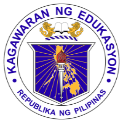 	GRADES 1 to 12	DAILY LESSON LOGSchool:DepEdClub.comGrade Level:IV	GRADES 1 to 12	DAILY LESSON LOGTeacher:Learning Area:ARALING PANLIPUNAN	GRADES 1 to 12	DAILY LESSON LOGTeaching Dates and Time:FEBRUARY 20 – 24, 2023 (WEEK 2)Quarter:3RD QUARTERMONDAYTUESDAYWEDNESDAYTHURSDAYFRIDAYI. LAYUNINTiyakin ang pagtatamo ng layunin sa bawat linggo nakaangkop sa Gabay sa Kurikulum. Sundan ang pamamaraan upang matamo ang layunin, maari ring magdagdag ng iba pang Gawain sa paglinang ng Pamantayang Pagkaalaman at Kasanayan. Tinataya ito gamit ang mga istratehiya sa Formative Assessment. Ganap na mahuhubog ang mga mag-aaral at mararamdaman ang kahalagahan ng bawat aralin dahil ang mga layunin sa bawat lingo ay mula sa Gabay sa Kurikulum at huhubugin ang bawat kasanayan at nilalaman.Tiyakin ang pagtatamo ng layunin sa bawat linggo nakaangkop sa Gabay sa Kurikulum. Sundan ang pamamaraan upang matamo ang layunin, maari ring magdagdag ng iba pang Gawain sa paglinang ng Pamantayang Pagkaalaman at Kasanayan. Tinataya ito gamit ang mga istratehiya sa Formative Assessment. Ganap na mahuhubog ang mga mag-aaral at mararamdaman ang kahalagahan ng bawat aralin dahil ang mga layunin sa bawat lingo ay mula sa Gabay sa Kurikulum at huhubugin ang bawat kasanayan at nilalaman.Tiyakin ang pagtatamo ng layunin sa bawat linggo nakaangkop sa Gabay sa Kurikulum. Sundan ang pamamaraan upang matamo ang layunin, maari ring magdagdag ng iba pang Gawain sa paglinang ng Pamantayang Pagkaalaman at Kasanayan. Tinataya ito gamit ang mga istratehiya sa Formative Assessment. Ganap na mahuhubog ang mga mag-aaral at mararamdaman ang kahalagahan ng bawat aralin dahil ang mga layunin sa bawat lingo ay mula sa Gabay sa Kurikulum at huhubugin ang bawat kasanayan at nilalaman.Tiyakin ang pagtatamo ng layunin sa bawat linggo nakaangkop sa Gabay sa Kurikulum. Sundan ang pamamaraan upang matamo ang layunin, maari ring magdagdag ng iba pang Gawain sa paglinang ng Pamantayang Pagkaalaman at Kasanayan. Tinataya ito gamit ang mga istratehiya sa Formative Assessment. Ganap na mahuhubog ang mga mag-aaral at mararamdaman ang kahalagahan ng bawat aralin dahil ang mga layunin sa bawat lingo ay mula sa Gabay sa Kurikulum at huhubugin ang bawat kasanayan at nilalaman.Tiyakin ang pagtatamo ng layunin sa bawat linggo nakaangkop sa Gabay sa Kurikulum. Sundan ang pamamaraan upang matamo ang layunin, maari ring magdagdag ng iba pang Gawain sa paglinang ng Pamantayang Pagkaalaman at Kasanayan. Tinataya ito gamit ang mga istratehiya sa Formative Assessment. Ganap na mahuhubog ang mga mag-aaral at mararamdaman ang kahalagahan ng bawat aralin dahil ang mga layunin sa bawat lingo ay mula sa Gabay sa Kurikulum at huhubugin ang bawat kasanayan at nilalaman.A. Pamantayang PangnilalamanNaipapamalas ang pang-unawa sa bahaging ginampanan ng pamahalaan sa lipunan, mga pinuno at iba pang naglilingkod sa pagkakaisa, kaayusan at kaunalaran ng bansaNaipapamalas ang pang-unawa sa bahaging ginampanan ng pamahalaan sa lipunan, mga pinuno at iba pang naglilingkod sa pagkakaisa, kaayusan at kaunalaran ng bansaNaipapamalas ang pang-unawa sa bahaging ginampanan ng pamahalaan sa lipunan, mga pinuno at iba pang naglilingkod sa pagkakaisa, kaayusan at kaunalaran ng bansaNaipapamalas ang pang-unawa sa bahaging ginampanan ng pamahalaan sa lipunan, mga pinuno at iba pang naglilingkod sa pagkakaisa, kaayusan at kaunalaran ng bansaNaipapamalas ang pang-unawa sa bahaging ginampanan ng pamahalaan sa lipunan, mga pinuno at iba pang naglilingkod sa pagkakaisa, kaayusan at kaunalaran ng bansaB. Pamantayan sa PagganapNakapagpapakita ng aktibong pakikilahok at pakikiisa sa mga proyekto at gawain ng pamahalan at mga pinuno nito tungo sa kabutihan ng lahat (common good)Nakapagpapakita ng aktibong pakikilahok at pakikiisa sa mga proyekto at gawain ng pamahalan at mga pinuno nito tungo sa kabutihan ng lahat (common good)Nakapagpapakita ng aktibong pakikilahok at pakikiisa sa mga proyekto at gawain ng pamahalan at mga pinuno nito tungo sa kabutihan ng lahat (common good)Nakapagpapakita ng aktibong pakikilahok at pakikiisa sa mga proyekto at gawain ng pamahalan at mga pinuno nito tungo sa kabutihan ng lahat (common good)Nakapagpapakita ng aktibong pakikilahok at pakikiisa sa mga proyekto at gawain ng pamahalan at mga pinuno nito tungo sa kabutihan ng lahat (common good)C. Mga Kasanayan sa PagkatutoIsulat ang code ng bawat kasanayanNatatalakay ang mga antas ng pamahalaanAP4PAB-IIIa-b-2Natutukoy ang mga namumuno ng bansaAP4PAB-IIIa-b-2Natutukoy ang mga namumuno ng bansaAP4PAB-IIIa-b-2Natutukoy ang mga namumuno ng bansaAP4PAB-IIIa-b-2Lagumang PagsusulitII. NILALAMANMga Antas ng PamahalaanAng mga Namumuno sa BansaAng mga Namumuno sa BansaAng mga Namumuno sa BansaA. Sanggunian1. Mga Pahina sa Gabay ng GuroT. G. pp 111-113T.G. pp. 113-115T.G. pp. 113-115T.G. pp. 113-1152. Mga Pahina sa Kagamitang Pang-    Mag-aaralL. M. pp. 237-241L.M. pp. 242-248L.M. pp. 242-248L.M. pp. 242-2483. Mga Pahina sa Teksbuk4. Karagdagang Kagamitan mula sa      portal ng Learning ResourceB. Iba pang Kagamitang PanturoManila paper, pentel pen, powerpoint presentationMga larawan, manila paper, powerpoint presentationMga larawan, manila paper, powerpoint presentationMga larawan, manila paper, powerpoint presentationIV. PAMAMARAANGawin ang pamamaraang ito ng buong linggo at tiyakin na may gawain sa bawat araw. Para sa holistikong pagkahubog, gabayan ang mga mag-aaral gamit ang mga istratehiya ng formative assessment. Magbigay ng maraming pagkakataon sa pagtuklas ng bagong kaalaman, mag-isip ng analitikal at kusang magtaya ng dating kaalaman na inuugnay sa kanilang pang-araw-araw na karanasan.Gawin ang pamamaraang ito ng buong linggo at tiyakin na may gawain sa bawat araw. Para sa holistikong pagkahubog, gabayan ang mga mag-aaral gamit ang mga istratehiya ng formative assessment. Magbigay ng maraming pagkakataon sa pagtuklas ng bagong kaalaman, mag-isip ng analitikal at kusang magtaya ng dating kaalaman na inuugnay sa kanilang pang-araw-araw na karanasan.Gawin ang pamamaraang ito ng buong linggo at tiyakin na may gawain sa bawat araw. Para sa holistikong pagkahubog, gabayan ang mga mag-aaral gamit ang mga istratehiya ng formative assessment. Magbigay ng maraming pagkakataon sa pagtuklas ng bagong kaalaman, mag-isip ng analitikal at kusang magtaya ng dating kaalaman na inuugnay sa kanilang pang-araw-araw na karanasan.Gawin ang pamamaraang ito ng buong linggo at tiyakin na may gawain sa bawat araw. Para sa holistikong pagkahubog, gabayan ang mga mag-aaral gamit ang mga istratehiya ng formative assessment. Magbigay ng maraming pagkakataon sa pagtuklas ng bagong kaalaman, mag-isip ng analitikal at kusang magtaya ng dating kaalaman na inuugnay sa kanilang pang-araw-araw na karanasan.Gawin ang pamamaraang ito ng buong linggo at tiyakin na may gawain sa bawat araw. Para sa holistikong pagkahubog, gabayan ang mga mag-aaral gamit ang mga istratehiya ng formative assessment. Magbigay ng maraming pagkakataon sa pagtuklas ng bagong kaalaman, mag-isip ng analitikal at kusang magtaya ng dating kaalaman na inuugnay sa kanilang pang-araw-araw na karanasan.A. Balik-Aral sa nakaraang aralin at/o     pagsisimula ng bagong aralinAnu-ano ang mga saklaw ng pambansang antas? Pamahalaang lokal?Ano ang dalawang antas ng pamahalaan?Sinu-sino ba ang mga namumuno sa ating bansa?Ano ang mga bumubuo sa sangay na tagaganap?B. Paghahabi sa layunin ng aralinIpakita ang larawan ni Manny Pacquio at larawan ng Pangulong Rodrigo DuterteIpakita ang mga larawan ng pangulo, pangalawang pangulo, punong mahistrado, kilalang gobernador, alkalde, at kapitan ng barangay. Ipakita ang mga larawan ng pangulo, pangalawang pangulo, punong mahistrado, kilalang gobernador, alkalde, at kapitan ng barangay. Ipakita ang mga larawan ng pangulo, pangalawang pangulo, punong mahistrado, kilalang gobernador, alkalde, at kapitan ng barangay. C. Pag-uugnay ng mga halimbawa sa      bagong aralinItanong sa klase kung saan unang nanungkulan sa pamahalaan si Manny Pacquio bago naging senador ganun din si Pangulong Rodrigo Duterte.Itanong:a. Sinu-sino ang mga nasa larawan?b. Ano ang katungkulan nila sa pamahalaan?C. Ano ang mahalagang gawain nila sa pamahalaan?Itanong:a. Sinu-sino ang mga nasa larawan?b. Ano ang katungkulan nila sa pamahalaan?C. Ano ang mahalagang gawain nila sa pamahalaan?Itanong:a. Sinu-sino ang mga nasa larawan?b. Ano ang katungkulan nila sa pamahalaan?C. Ano ang mahalagang gawain nila sa pamahalaan?D. Pagtatalakay ng bagong konsepto at paglalahad ng bagong kasanayan #1Ipabasa sa mga mag-aaral ang LM, pp. 237-241Ipabasa sa mga mag-aaral ang LM, pp. 242-248Ipabasa sa mga mag-aaral ang LM, pp. 242-248Ipabasa sa mga mag-aaral ang LM, pp. 242-248E. Pagtalakay ng bagong konsepto at     paglalahad ng bagong kasanayan #2Pangkatin ang mga mag-aaral ayon sa mga ss:Pangkat I – Pambansang AntasPangkat II – Lokal na AntasIpatala sa bawat pangkat ang katangian ng bawat antas.Pangkatin ang mga mag-aaral ayon sa mga ss:Pangkat I – Pangulo at Pangawalang PanguloPangkat II – Senador at mga KinatawanPangkat III – Punong MahistradoPangkat IV – Gobernador, Bise GobernadorPangkat V – Alkalde, Bise Alkalde, Kapitan ng BarangayIpatala sa bawat pangkat ang gawain ng mga namumuno na nakatalaga sa kanilang pangkat.Pangkatin ang mga mag-aaral ayon sa mga ss:Pangkat I – Pangulo at Pangawalang PanguloPangkat II – Senador at mga KinatawanPangkat III – Punong MahistradoPangkat IV – Gobernador, Bise GobernadorPangkat V – Alkalde, Bise Alkalde, Kapitan ng BarangayIpatala sa bawat pangkat ang gawain ng mga namumuno na nakatalaga sa kanilang pangkat.Pangkatin ang mga mag-aaral ayon sa mga ss:Pangkat I – Pangulo at Pangawalang PanguloPangkat II – Senador at mga KinatawanPangkat III – Punong MahistradoPangkat IV – Gobernador, Bise GobernadorPangkat V – Alkalde, Bise Alkalde, Kapitan ng BarangayIpatala sa bawat pangkat ang gawain ng mga namumuno na nakatalaga sa kanilang pangkat.F. Paglinang sa Kabihasnan    (Tungo sa Formative Assessment)Ipagawa ang mga gawain sa Gawin Mo sa LM, pp. 239-240Ipagawa ang Gawin Mo sa LM p. 247Ipagawa ang Gawin Mo sa LM p. 247Ipagawa ang Gawin Mo sa LM p. 247G. Paglalapat ng aralin sa pang-araw-     araw na buhayMay kinalaman kaya ang uri ng pamahalaan sa bagal o bilis ng pagtugon sa pangangailan ng mamamayan?Talakayin isa-isa ang mga gawaing isinagawa ng mga mag-aaralTalakayin isa-isa ang mga gawaing isinagawa ng mga mag-aaralTalakayin isa-isa ang mga gawaing isinagawa ng mga mag-aaralH. Paglalahat ng AralinBigyang-diin at pansin ang mahahalagang kaisipan sa Tandaan Mo sa LM, p.240Bigyang-diin ang kaisipan sa Tandaan Mo p. 234 ng LMBigyang-diin ang kaisipan sa Tandaan Mo p. 234 ng LMBigyang-diin ang kaisipan sa Tandaan Mo p. 234 ng LMI. Pagtataya ng Aralin Hanapin sa Hanay B ang inilalarawan sa Hanay A. A1. Pinakamaliit na political nay unit2. May kitang 20 milyon o higit pa3. Tawag sa lehislatibong sangay ng lalawiganBA. AlkaldeB. BarangayC. KapitanLM, p. 241Original File Submitted and Formatted by DepEd Club Member - visit depedclub.com for moreHanapin sa hanay B ang taong inilalarawan sa hanay A. A1. Pinuno sa kapulungan ng mga kinatawan2. Pinuno ng senado3. Hinirang ng pangulo mula sa Listahan ng Judicial Bar CouncilBA. PanguloB. IspikerC. Punong MahistradoLM, p.248J. Karagdagang Gawain para sa takdang-aralin at remediationV. MGA TALAVI. PAGNINILAYMagnilay sa iyong mga istratehiyang pagtuturo. Tayain ang paghubog ng iyong mga mag-aaral sa bawat linggo. Paano mo ito naisakatuparan? Ano pang tulong ang maari mong gawin upang sila’y matulungan? Tukuyin ang maari mong itanong/ ilahad sa iyong superbisor sa anumang tulong na maari nilang ibigay sa iyo sa inyong pagkikita.Magnilay sa iyong mga istratehiyang pagtuturo. Tayain ang paghubog ng iyong mga mag-aaral sa bawat linggo. Paano mo ito naisakatuparan? Ano pang tulong ang maari mong gawin upang sila’y matulungan? Tukuyin ang maari mong itanong/ ilahad sa iyong superbisor sa anumang tulong na maari nilang ibigay sa iyo sa inyong pagkikita.Magnilay sa iyong mga istratehiyang pagtuturo. Tayain ang paghubog ng iyong mga mag-aaral sa bawat linggo. Paano mo ito naisakatuparan? Ano pang tulong ang maari mong gawin upang sila’y matulungan? Tukuyin ang maari mong itanong/ ilahad sa iyong superbisor sa anumang tulong na maari nilang ibigay sa iyo sa inyong pagkikita.Magnilay sa iyong mga istratehiyang pagtuturo. Tayain ang paghubog ng iyong mga mag-aaral sa bawat linggo. Paano mo ito naisakatuparan? Ano pang tulong ang maari mong gawin upang sila’y matulungan? Tukuyin ang maari mong itanong/ ilahad sa iyong superbisor sa anumang tulong na maari nilang ibigay sa iyo sa inyong pagkikita.Magnilay sa iyong mga istratehiyang pagtuturo. Tayain ang paghubog ng iyong mga mag-aaral sa bawat linggo. Paano mo ito naisakatuparan? Ano pang tulong ang maari mong gawin upang sila’y matulungan? Tukuyin ang maari mong itanong/ ilahad sa iyong superbisor sa anumang tulong na maari nilang ibigay sa iyo sa inyong pagkikita.A. Bilang ng mag-aaral na nakakuha ng 80% sa pagtataya.IV-Molave –  IV-Narra – IV-Talisay – IV-Lauan – IV-Molave –  IV-Narra – IV-Talisay – IV-Lauan – B. Bilang ng mga-aaral na nangangailangan ng iba pang gawain para sa remediationIV-Molave –  IV-Narra – IV-Talisay – IV-Lauan –IV-Molave –  IV-Narra – IV-Talisay – IV-Lauan –C. Nakatulong ba ang remediation? Bilang ng mag-aaral na nakaunawa sa aralin.D. Bilang ng mga mag-aaral na magpapatuloy sa remediationE. Alin sa mga istratehiyang pagtuturo ang nakatulong ng lubos? Paano ito nakatulong?F. Anong suliranin ang aking naranasan na nasolusyunan sa tulong ng aking punungguro at superbisor?G. Anong kagamitan ang aking nadibuho na nais kong ibahagi sa mga kapwa ko guro?